ЗаключениеКонтрольно-счетной палаты Жирятинского района по результатам экспертно-аналитического мероприятия по экспертизе проекта решения Жирятинского районного Совета народных депутатов «О внесении изменений в решение Жирятинского районного Совета народных депутатов № 6-179 от 14.12.2021 года «О бюджете Жирятинского муниципального района Брянской области на 2022 год и на плановый период 2023 и 2024 годов»с.Жирятино                                                                   «17» февраля 2022 годаОснование для проведения экспертизы: ст.157 Бюджетного кодекса РФ, п.п.7 п.2 ст.9 Федерального закона от 07.02.2011 года №6-ФЗ «Об общих принципах организации и деятельности Контрольно-счетных органов субъектов Российской Федерации и муниципальных образований, «Положение о Контрольно-счетной палате Жирятинского района», утвержденное Решением Жирятинского районного Совета народных депутатов от 29.09.2021 г № 6-151, п. 1.2.1. Плана работы Контрольно-счетной палаты Жирятинского района на 2022 год, утвержденного приказом от 23.12.2021 № 11, приказ от 11.02.2022 № 01-п/эм.Цель экспертизы: обоснованность предлагаемых изменений, соответствие их критериям программного бюджетирования и действующему законодательству Российской Федерации. Предмет экспертизы: проект решения Жирятинского районного Совета народных депутатов от 25.02.2022 года «О внесении изменений в решение Жирятинского районного Совета народных депутатов № 6-179 от 14.12.2021 года «О бюджете Жирятинского муниципального района Брянской области на 2022 год и на плановый период 2023 и 2024 годов» (далее – проект решения).Сроки проведения экспертизы: с «15» февраля по «17» февраля 2022 г.Общие положения: Анализируя проект решения, Контрольно-счетная палата Жирятинского района отмечает, что представленным проектом предполагается внести изменения в основные характеристики бюджета Жирятинского муниципального района Брянской области на 2022 год и на плановый период 2023 и 2024 годов, в том числе:- утвердить прогнозируемый общий объем доходов бюджета Жирятинского муниципального района Брянской области на 2022 год в сумме 204 701,4 тыс. рублей с учетом средств, получаемых из областного бюджета по разделу «Безвозмездные поступления» в сумме 148 037,7 тыс. рублей;- утвердить общий объем расходов бюджета Жирятинского муниципального района Брянской области на 2022 год в сумме 207 964,7 тыс. рублей;- утвердить прогнозируемый дефицит бюджета Жирятинского муниципального района Брянской области на 2022 год в сумме 3 263,3 тыс. рублей.Все предлагаемые изменения отражены в пояснительной записке.Внесение изменений обусловлено следующими причинами:- увеличением объемов налоговых и неналоговых доходов в 2022 году на сумму 500,0 тыс. рублей, исходя из планируемого и фактического поступления доходов;      - увеличением объемов безвозмездных поступлений в 2022 году на сумму 13,4 тыс. рублей;- перераспределением бюджетных ассигнований в связи с обращениями главных распределителей и получателей средств местного бюджета в 2022 году.Первые две причины являются объективными, обусловленные: первая - увеличением в 2022 году поступлений налоговых и неналоговых доходов на сумму 500,0 тыс. рублей – доходов от продажи материальных и нематериальных активов (доходы от продажи земельных участков, государственная собственность на которые не разграничена и которые расположены в границах сельских поселений);вторая – увеличением поступлений в 2022 году объемов безвозмездных поступлений, формирующих доходную часть местного бюджета, на сумму 13,4 тыс. рублей, в том числе:- увеличением доходов бюджетов бюджетной системы Российской Федерации от возврата остатков субсидий, субвенций и иных межбюджетных трансфертов, имеющих целевое назначение, прошлых лет (доходов бюджетов муниципальных районов от возврата прочих остатков субсидий, субвенций и иных межбюджетных трансфертов, имеющих целевое назначение, прошлых лет из бюджетов поселений).Проведенный анализ перераспределения бюджетных ассигнований не выявил каких-либо нарушений принципов бюджетного финансирования.В результате внесенных изменений в бюджет Жирятинского района на 2022 год дефицит бюджета составит 3 263,3 тыс. рублей. Источниками покрытия дефицита бюджета района на 2022 год предусмотрены остатки средств на счете по состоянию на 1 января 2022 года в сумме 3 263,3 тыс. рублей.Выводы: В результате проведения экспертизы проекта решения установлено, что проект решения Жирятинского районного Совета народных депутатов от 25.02.2022 года «О внесении изменений в решение Жирятинского районного Совета народных депутатов № 6-179 от 14.12.2021 года «О бюджете Жирятинского муниципального района Брянской области на 2022 год и на плановый период 2023 и 2024 годов» не противоречит законодательству Российской Федерации, Брянской области, нормативно-правовым актам Жирятинского района.Заключительные положения: 1. Рекомендовать Жирятинскому районному Совету народных депутатов к рассмотрению на заседании проекта решения Жирятинского районного Совета народных депутатов от 25.02.2022 года «О внесении изменений в решение Жирятинского районного Совета народных депутатов № 6-179 от 14.12.2021 года «О бюджете Жирятинского муниципального района Брянской области на 2022 год и на плановый период 2023 и 2024 годов».2. Направить настоящее Заключение для сведения главе Жирятинского района, главе администрации Жирятинского района.Председатель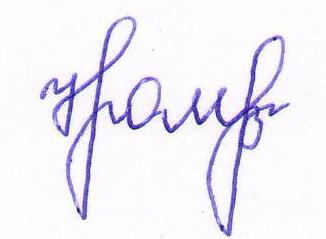 Контрольно-счетной палатыЖирятинского района                                                                       Н.В. Хромая